Verhalend Ontwerp: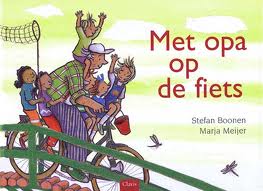 Met opa op de fietsNaar het gelijknamige boek van Stefan Boonen en Marja MeijerPlot : samen fietsen, mobiliteitKernwoorden: mobiliteit, STRAP-dag, MOS, EDO, educatie voor duurzame ontwikkeling, rekenen, samen, grootoudersEpisode 1: Met z’n tweetjes op de fietsEpisode 2:  Er komt er eentje bijEpisode 3:  toen waren ze al met vijf!Episode 4: Opa acrobaatEpisode 5:  Uit met de pret!Episode 6:  Een puik planEpisode 7: ThuisVerhaallijnSleutelvragenLeeractiviteitenMaterialenOpa ging uit fietsen En Isa die mocht meeHaar handjes zwaaiden door de lucht Toen waren ze met tweeHupsalakee!Hoe ziet opa eruit?Hoe heet hij?Welke kleren heeft hij aan?Klassikale brainstorm: plan maken om opa vorm te geven:wie maakt wat, welke materialen gebruiken we, hoe hechten we de verschillende onderdelen?
Vormgeving: afgewerkte pop een mooi plaatsje geven in de klasKnutselmateriaal:Kartonnen dozen, gekleurd papier, stof, sokken, kousen, vulmiddel, wol, knopen,…plakband, nietjes, touw, garen,…Opa ging uit fietsen En Isa die mocht meeHaar handjes zwaaiden door de lucht Toen waren ze met tweeHupsalakee!Wat doet opa graag ?Bewegingsactiviteit:Fietsbewegingen uitvoeren, zoals opstappen, afstappen, bellen, hobbelige wegen,…CD met up tempo muziekOpa ging uit fietsen En Isa die mocht meeHaar handjes zwaaiden door de lucht Toen waren ze met tweeHupsalakee!VerhaallijnSleutelvragenLeeractiviteitenMaterialenZe reden langs de koeienOok Gitte die wou meeZe zagen wolken groot en kleinEn zongen zachtjes meeHupsalakee!Met hoeveel zitten ze nu op de fiets?Waar zitten Isa en Gitte?Wat zien ze allemaal?Buiten wolken kijken, of “wolkige vormen aan bieden om te herkennen en benoemen wat het is (zie prentenboek)Variant voor grotere kinderen: wiskundige vormen herkennen en benoemen.Verschillende vormenZe reden langs de koeienOok Gitte die wou meeZe zagen wolken groot en kleinEn zongen zachtjes meeHupsalakee!Vouwdruk of spiegeldruk (zie bijlage)Stevig papier, glasverf, inkt, werkschortZe reden langs de koeienOok Gitte die wou meeZe zagen wolken groot en kleinEn zongen zachtjes meeHupsalakee!VerhaallijnSleutelvragenLeeractiviteitenMaterialenTwee jongens klommen uit de beekZe waren kleddernatZe sprongen ook op opa’s fietsHij zucht…maar rijdt nog watHupsalakee!Met hoeveel zitten ze nu al op de fiets?Waar zitten de jongens?Waarom zucht opa?Gelijk en ongelijk (zie bijlage) met foto’s van opa’sDiverse foto’s van opa’sen/of bijgevoegde platen:opa vol goede moed bij de start versus opa rijdt met zijn fiets vol kinderenTwee jongens klommen uit de beekZe waren kleddernatZe sprongen ook op opa’s fietsHij zucht…maar rijdt nog watHupsalakee!Twee jongens klommen uit de beekZe waren kleddernatZe sprongen ook op opa’s fietsHij zucht…maar rijdt nog watHupsalakee!VerhaallijnSleutelvragenLeeractiviteitenMaterialenOok Emma en klein Pietertje mogen mee op opa’s rugopa lijkt wel een acrobaathij fietst nu niet meer vlugHupsalakee!Met hoeveel zitten ze nu op de fiets?Tellen bijdoen en wegdoen, rekenverhalenrekenmateriaalOok Emma en klein Pietertje mogen mee op opa’s rugopa lijkt wel een acrobaathij fietst nu niet meer vlugHupsalakee!Wat doet een acrobaat?Piramides en balansen bouwen met je lichaam (zie bijlagen)matten, turnzaalOok Emma en klein Pietertje mogen mee op opa’s rugopa lijkt wel een acrobaathij fietst nu niet meer vlugHupsalakee!VerhaallijnSleutelvragenLeeractiviteitenMaterialenOpa’s hoofd kleurt paars en geelHij fietst nog net langs een kasteel“Pats!” zei toen de band, die was kapotDe kind’ren schrokken zich allemaal rotHupsalakee!Hoe voelt opa zich?Wat kunnen we doen om opa te helpen?Fietstechniek: een binnenband plakkenlogische volgorde: plaatjes leggen ivm kleven van een binnenbandKapotte binnenbanden, fietspomp, emmer water, schuurpapier, solutie, pleistersOpa’s hoofd kleurt paars en geelHij fietst nog net langs een kasteel“Pats!” zei toen de band, die was kapotDe kind’ren schrokken zich allemaal rotHupsalakee!Opa’s hoofd kleurt paars en geelHij fietst nog net langs een kasteel“Pats!” zei toen de band, die was kapotDe kind’ren schrokken zich allemaal rotHupsalakee!VerhaallijnSleutelvragenLeeractiviteitenMaterialenToen hebben alle kind’renEens heel goed nagedachtEen kar gehaald bij het kasteelEn opa zo naar huis gebrachtHupsalakee!Opa ligt op zit naast de fiets bij het binnenkomen van de kinderen, de fiets ligt omgekeerdToen hebben alle kind’renEens heel goed nagedachtEen kar gehaald bij het kasteelEn opa zo naar huis gebrachtHupsalakee!Waarom is opa zo moe?Waarin kunnen wij onze opa vervoeren?Brainstorm over mogelijke manieren van transport: in een kar, op een doek, in een doos,…Coöperatieve werkvorm: allen samen met opa een (hindernissen)parcours afleggenPop van opa, wasmand of bolderkar,…Toen hebben alle kind’renEens heel goed nagedachtEen kar gehaald bij het kasteelEn opa zo naar huis gebrachtHupsalakee!VerhaallijnSleutelvragenLeeractiviteitenMaterialenVan oma kregen ze een ijsVan opa nog eenzoen“Van dit avontuur maak ik een lied,Maar…’k ga eerst een dutje doen.”SSSSSSSSSSSSSSSSST!Wat is er met opa Gebeurd in dit verhaal?Oma snapt het niet zo goed: wat is er met opa gebeurd? We leggen het uit via een gedragspatroongrafiek (zie bijlage)Groot blad, afgedrukte platen uit verhaal, stift of lintVan oma kregen ze een ijsVan opa nog eenzoen“Van dit avontuur maak ik een lied,Maar…’k ga eerst een dutje doen.”SSSSSSSSSSSSSSSSST!Opa wil een lipdub maken. Hoe gaan wij meespelen in die lipdub?Lipdub makenVoorbeelden:http://www.destadspoort.net/lipdub-6a.htmlofhttp://www.youtube.com/watch?v=2ReDsUQXY80ofhttp://www.youtube.com/watch?v=-rW9y91Aiz0Camera, alle gemaakte materialen, CD-speler, songtekst “bicycle races”Van oma kregen ze een ijsVan opa nog eenzoen“Van dit avontuur maak ik een lied,Maar…’k ga eerst een dutje doen.”SSSSSSSSSSSSSSSSST!